КАРАГАНДИНСКИЙ УНИВЕРСИТЕТ КАЗПОТРЕБСОЮЗА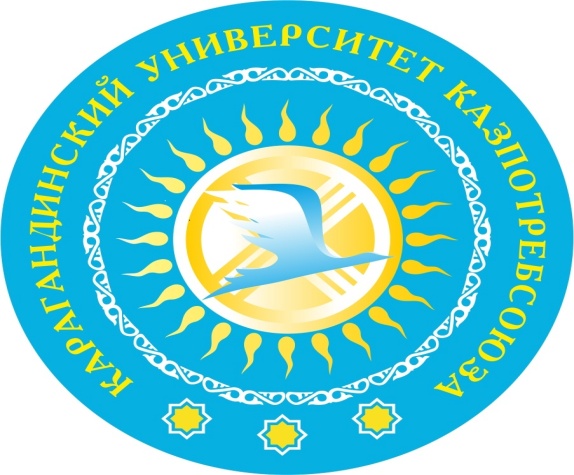 КАТАЛОГ ЭЛЕКТИВНЫХ ДИСЦИПЛИНОбразовательная программа 5В011500 (6В01401) «Основы права и экономики» (срок обучения – 3 года, сокращенный, язык обучения-русский)КАРАГАНДА – 2021-2022Каталог элективных дисциплин, рекомендованный учебно-методическим советом Карагандинского университета Казпотребсоюза (протокол №4 от «28» января 2021г.). Караганда, КарУ Казпотребсоюза 2021 .Каталог включает в себя перечень элективных дисциплин (компонент по выбору), также краткий курс их программ по специальности «Основы и права экономики». Предназначен для преподавателей и студентов КарУ Казпотребсоюза.ПАМЯТКА СТУДЕНТУУважаемый студент Карагандинского университета Казпотребсоюза!Перед Вами находится Каталог элективных учебных дисциплин. Это систематизированный аннотированный перечень элективных учебных дисциплин. Он составлен с целью создания для Вас возможности самостоятельного, оперативного, гибкого и всестороннего формирования индивидуальной траектории обучения. Это Ваш помощник в составлении Вашего индивидуального учебного плана.При кредитной технологии обучения все учебные дисциплины делятся на 3 цикла – Общеобразовательные (ООД), Базовые (БД) и Профилирующие (ПД). Внутри каждого из этих циклов учебные дисциплины подразделяются на 2 вида – Обязательный компонент и Компонент по выбору (элективные, т. е. выбираемые учебные дисциплины).Дисциплины обязательного компонента установлены Государственным общеобязательным стандартом образования по специальности и изучаются всеми без исключения студентами данной специальности.Элективные учебные дисциплины предлагаются Вам для изучения кафедрами. Из всего перечня элективных учебных дисциплин Вы можете выбрать те, которые интересны именно Вам. Таким образом, Ваш индивидуальный учебный план по каждому циклу учебных дисциплин будет включать в себя 2 раздела: Обязательный компонент и Компонент по выбору (элективные учебные дисциплины).Как выбирать при помощи Каталога элективные учебные дисциплины для включения в Ваш индивидуальный учебный план?В Перечне найдите таблицу Вашего курса и семестра обучения.Уясните себе, сколько всего кредитов отводится Типовым учебным планом на элективные учебные дисциплины.Ознакомьтесь с самим перечнем элективных учебных дисциплин. Обратите внимание на то, что учебные дисциплины объединены в курсы по выбору с соответствующим номером. Из каждой группы элективных дисциплин можно выбрать только одну элективную учебную дисциплину.Прочитайте Описание заинтересовавших Вас элективных учебных дисциплин и сделайте Ваш выбор.Проверьте, чтобы количество выбранных Вами кредитов соответствовало количеству, требующемуся по Типовому учебному плану.Осуществить выбор элективных учебных дисциплин Вам поможет Ваш эдвайзер.ЭЛЕКТИВНЫЕ ДИСЦИПЛИНЫКурс по выбору 1История государства и права Республики КазахстанПререквизиты: История Казахстана, Человек, общество, право.Постреквизиты: Гражданское право РК, Административное право РК. Цель: формирование целостного представления об истории возникновения, становления и развития государства и права в Казахстане, историко-патриотического сознания студентов.Краткое описание курса:История государства и права РК: предмет, методы, цели и задачи, историография. Зарождение и развитие первых государственных образований на территории Казахстана. Раннефеодальные монархии на территории Казахстана. Империя Чингисхана и государственные образования на территории Казахстана. Образование Казахского ханства. Политический строй казахского ханства в XV – XVIII вв. Правовая система казахского ханства в XV-XVIII вв. Присоединение Казахстана к России и его государственно-правовые последствия (конец XVIII – начало XIX в.). Административная структура и правовая система Казахстана во второй половине XIX в. Становление и развитие Казахской советской государственности. Государство и право в период становления и утверждения тоталитарной системы. Государственно-правовое развитие Казахстана в 1950-1980 гг. Государственно-правовое развитие Казахстана в условиях распада СССР и обретения независимости. Казахстан как независимое государство и его конституционно-правовое развитие.Ожидаемые результаты: Студент должен:знать особенности и закономерности зарождения и развития истории государства и права на территории Казахстана с древнейших времен и до наших дней, перспективы их развития на современном этапе, понимать значение приобретенных знаний в профессиональной деятельности;применять методы историко-правовых исследований в различных сферах профессиональной деятельности юриста;осуществлять аналитико-синтетическую деятельность в оценке понимания места и роли государства и права в системе юридических наук и формулировать на этой основе заключения;представлять интерпретацию воззрений исследователей на основные проблемы историко-правовой науки;уметь практически и оперативно использовать полученные знания в конкретных ситуациях, связанных с осуществлением профессиональных обязанностей.понимать значение принципов академической честности и проявлять культуру академической честности.Ф.И.О. ведущего преподавателя: д.и.н., проф Абилов К.Ж.Конституционное право Республики КазахстанПререквизиты:, Человек, общество, право.Постреквизиты: Гражданское право РК, Административное право РК. Цель: формирование знаний, навыков и умений, необходимых для профессионального становления специалиста-юриста в сфере конституционного права; усвоить основные теоретико-правовые положения конституционного права, уметь анализировать с их помощью конкретные ситуации в в сфере защиты прав и свобод человека и гражданина, системы органов государственной и судебной власти РК, избирательного права и избирательной системы РК.Краткое описание курса: Конституционное право РК: понятие, предмет, методы; Конституция Республики Казахстан - Основной Закон государства и общества;Основы конституционного строя Республики Казахстан;Основы правового статуса человека и гражданина в Республике Казахстан; Конституционные основы организации и деятельности общественных объединений в Республике Казахстан; Избирательное право и избирательные системы Республики Казахстан; Республиканский референдум; Конституционная система государственных органов Республики Казахстан; Конституционно-правовой статус Президента Республики Казахстан; Конституционно- правовой статус Парламента Республики Казахстан;Конституционно-правовой статус депутата Парламента Республики Казахстан; Конституционно-правовой статус Правительства Республики Казахстан; Конституционный контроль в Республике Казахстан;Конституционные основы судебной власти в Республике Казахстан; Конституционно-правовые основы местного государственного управления и самоуправления в Республике КазахстанОжидаемые результаты: Студент должен:-знать основные институты конституционного права, источники конституционного права, теоретико-правовые основы конституционного права, особенности функции правовой системы и государственного механизма РК, содержание и принципы правового положения человека и гражданина, структуру, правовой статус, порядок формирования и конституционные принципы деятельности государственных органов;-овладеть теоретическими и практическими навыками применения норм конституционного законодательства при решении практических задач;-иметь навыки самостоятельной работы, понимать необходимость постоянного обновления профессиональных знаний в свете динамики развития конституционного законодательства Республики Казахстан.Ф.И.О. ведущего преподавателя: к.ю.н., доцент Сидорова Н.В.Курс по выбору 2.Майнор - https://www.keu.kz/ru/studentu/katalogi- elektivnykh-distsiplin.htmlКурс по выбору 3.Майнор - https://www.keu.kz/ru/studentu/katalogi- elektivnykh-distsiplin.htmlЭЛЕКТИВНЫЕ ДИСЦИПЛИНЫКурс по выбору 1Bases of rightPrerequisites: Theory of state and law, Constitutional law of the Republic of Kazakhstan.Post-requisites: Administrative law of the Republic of Kazakhstan, Civil law of the Republic of Kazakhstan.The purpose of teaching the discipline " Basis of law " is the acquisition by trainees of the professional competencies necessary for successful professional activity of specialists in modern conditions. The main objective of the " Basis of Law" academic discipline is to give students an initial knowledge of the law, to develop a positive attitude towards it, to realize the necessity of observing the legal norms, thereby ensuring the full, professional training of a bachelor who is functioning in a legal state.Studying the course of the academic discipline " Basis of law " has the task to develop a number of professional and personal qualities for students, namely:the ability to correctly understand state-legal phenomena;to develop valuable life orientations, based on the priority of individual rights and freedoms;to impart practical skills of work with the branch legislation of the Republic of Kazakhstan;to teach students the right orientation in the sectoral legislation of the Republic of Kazakhstan, its application in everyday life and in practical work;develop the ability to legally competent actions in the subsequent daily life and professional activities.Brief description of the university: The basic concepts about the state, law and the state-legal phenomena, Basis of Constitutional law of the Republic of Kazakhstan, Law-enforcement authorities and court of the Republic of Kazakhstan, Public administration in the Republic of Kazakhstan, Basis of administrative law of the Republic of Kazakhstan, Bases of civil and family law of the Republic of Kazakhstan, Basis of financial law of the Republic of Kazakhstan, Labour law and welfare law of the Republic of Kazakhstan, Basis of ecological and ground law of the Republic of Kazakhstan, Criminal law of the Republic of Kazakhstan, Procedural law of the Republic of Kazakhstan.Learning outcomes:- to know the initial concepts and the provisions of state studies and jurisprudence;apply the main provisions of the regulatory and legal acts of the RK and be able to use them in everyday life;carry out information retrieval activities in relation to specific laws, the procedure for the implementation of legal procedures;present the interpretation of results in various forms of communication for clients and specialists;the need for personal development and professional self-education.FULL NAME. lead teacher: Orynbekov Almas Sabituly, a master of lawAnti-Corruption: legal and economic aspectsPrerequisites: Economic theoryPost-requisites: Industrial practice, Pre-graduation practice, Writing thesis.The purpose of teaching the discipline «Anti-Corruption: legal and economic aspects» Currently, higher educational institutions, preparing specialists competitive and professional lawyer is considered fundamental to the discipline. «Corruption counteraction: legal and economic aspects» the purpose of teaching the discipline: the deepening and broadening of students ' knowledge about the patterns of legal activity in modern conditions is the formation of ideas about the role of education in shaping the legal specialist mental.Tasks:corruption counteraction of the formation of the understanding;corruption counteraction of the formation of knowledge about patterns in tendenziale; corruption on the recognition of actions of trainees;corruption counteraction of the activities;analysis of research activities;formation;the interaction between law enforcement bodies and other authorities.Learning outcomes:- Features and patterns of development of legal science, knowledge and understanding of the importance of activities of the prospects for the development of science and education in law;application of methods of research in various fields of professional activity of the employee of the customs law;legal scholarship challenges the legal assessment of the possible application of the theory of analytic-synthetic activity and implementation on this basis of the opinion;Explanations of scientific views D. the main problems of legal science;the development of personality, the self, and a professional necessity.FULL NAME. lead teacher: Shatirishvili N.T., master of jurisprudence, teacher of Total juridical and special disciplines departmentКурс по выбору 2 Административное право РКПререквизиты: Коституционное право РК, Anti-Corruption: legal and economic aspects, Bases of rightПостреквизиты: Производственная практика, Преддипломная практика, Написание дипломной работы.Цель: формирование знаний о предмете, принципах и методах административного права; озкакомление с системой исполнительных органов РК; исследование правового статуса субъектов административного права; изучение форм и методов реализации исполнительной власти, способов обеспечения законности и дисциплины в государственном управлении.Краткое описание курса: Предмет и метод административного права; Административно- правовой статус гражданина; Административно-правовой статус органов исполнительной власти; Административно-правовой статус государственных служащих; Административно-правовой статус предприятий, учреждений и организаций; Административно-правовые формы реализации исполнительной власти; Административно-правовые методы реализации исполнительной власти; Административное принуждение; Административная ответственность; Административно- процессуальная деятельность; Контроль и надзор за законностью в сфере государственного управления; Административно-правовые режимы; Административно- правовое регулирование в экономической сфере; Административно-правовое регулирование в социально-культурной сфере; Административно-правовое регулирование в административно-политической сфере.Ожидаемые результаты: Студент должен:знать основные юридические понятия в рамках дисциплины «Административное право Республики Казахстан»; уметь комментировать административное законодательство и применять его в практической деятельности; владеть юридической терминологией; владеть навыками работы с правовыми актами; уметь проводить юридический анализ составов административных правонарушений по законодательству РК.Ф.И.О. ведущего преподавателя: ст.преподаватель Ахметова К.С.Гражданское право Республики КазахстанПререквизиты: Коституционное право РК, Anti-Corruption: legal and economic aspects, Bases of right Постреквизиты: Производственная практика, Преддипломная практика, Написание дипломной работы.Цель: дать студентам систематические знания по уголовному праву Республики Казахстан и привить навыки работы с уголовным законодательством для его применения в практике борьбы с преступностью, а также анализа в научной и нормотворческой деятельности.Краткое описание курса: Уголовное право Республики Казахстан представляет собой базовую дисциплину для всех наук уголовно - правового цикла. Оно регламентирует отношения между государством и преступником по поводу возникновения, реализации и освобождения от уголовной ответственности, которая представляет собой самый строгий вид юридической ответственности.Предметом изучения курса «Уголовное право Республики Казахстан» является уголовное законодательство, его общие положения и принципы, основные понятия и институты, а также конкретные виды преступления и пределы их наказуемости.Ожидаемые результаты: студент должен:безошибочно определять наличие состава преступления в конкретных действиях (бездействиях) отдельных лиц, правильно квалифицируя преступления;устанавливать отсутствие или наличие обстоятельств, исключающих общественную опасность и противоправность деяния;определять требуемую меру наказания в точном соответствии с действующим уголовным законодательством;устанавливать предусмотренные законодательством основания и условия освобождения лица от уголовной ответственности и наказания.Ф.И.О. ведущего преподавателя: к.ю.н., доцент Ау Т.И.Курс по выбору 3 История педагогикиПререквизиты: Введение в педагогическую профессию.Постреквизиты: Инклюзивное образование, Актуальные проблемы дидактики средней школыЦелью преподавания дисциплины является овладение студентами знаниями по истории возникновения и развития воспитания и образования в разные исторические периоды, по истории развития педагогических идей, воззрений, систем просветителей и педагогов различных народов в области педагогики, анализировать их влияние на культурное и социально-экономическое развитие обществаКраткое описание курса: Педагогика в системе наук о человеке. Методология и методы научно-педагогических исследований. Развитие, социализация и воспитание личности. Целостный педагогический процесс. Закономерности целостного педагогического процесса. Обучение в целостном педагогическом процессе. Содержание образования как основа базовой культуры личности. Методы и средства обучения в средней школе. Формы организации обучения в школе. Современный урок. Современные подходы к активизации познавательной деятельности учащихся. Образовательные технологии. Формы и методы контроля в процессе обучения. Учет знаний. Воспитание в целостном педагогическом процессе. Основные направления воспитательной деятельности школы. Средства, формы и методы воспитания. Воспитание личности в коллективе. Семейное воспитание. Педагогические основы управления школой и его руководства.Ожидаемые результаты: студент должен:- Демонстрировать знание теории и практики воспитания и обучения подрастающего поколения в Казахстане и других странах в различные исторические эпохи, определить место казахстанской школы и педагогики в мировом историко-педагогическом процессе того или иного периода; - Понимать социальную значимость профессии педагога, мотивированность на взаимодействие с социальной средой и ее педагогизацию, оценивать вызовы времени в условиях повышения требований к качеству образования;- Использовать методы информационно-поисковой и аналитико-синтетической деятельности при решении предметных задач; уметь высказать суждения по социальным, научным или этическим проблемам и интерпретировать процессы, явления и факты в сфере образования на основе научного критического анализа;- Анализировать исторический опыт воспитания и образования подрастающих поколений с точки зрения возможности использования этого опыта в решении современных учебно-воспитательных проблем;- Владеть методами самопознания, самореализации и саморазвития, стремиться к повышению качества своей работы, быть готовым к профессиональному росту, развивать способность к самомотивированию.- Планировать научную работу, формулировать проблему исследования, предлагать решения проблемы, владеть навыками академического письма. - Понимать значение принципов академической честности и проявлять культуру академической честностиФ.И.О. ведущего преподавателя: к.п.н., доцент Абдакимова М.К.Общая и социальная педагогикаПререквизиты: Введение в педагогическую профессию.Постреквизиты: Сравнительная педагогика, Актуальные проблемы дидактики средней школы Цель: формирование у будущих педагогов научных представлений о теории и практике общей и социальной педагогики.Краткое описание курса: Введение. Теоретические основы общей педагогики. Воспитание как общественное явление. Целостный педагогический процесс: сущность, формы организации, методы осуществления. Возникновение и развитие социальной педагогики. Развитие ребенка в социуме. Социальное воспитание. Социализация и ее факторы. Социально-педагогическая виктимология. Социально-педагогическая деятельность, методика и технологии. Социально-педагогическая деятельность, методика и технологии. Социально-педагогическая работа с семьей. Социальная защита детства как общечеловеческая проблема. Девиантное поведение как социальная проблема. Социальная забота о детях с особыми образовательными потребностями. Школа и социальная среда: пути взаимодействия.Ожидаемые результаты:- Демонстрировать знание основ общей и социальной педагогики, утверждать гуманистические установки по отношению к субъектам социального воспитания, вопроизводить социокультурный опыт в социально-педагогической деятельности. - Различать особенности социально-педагогической работы с различными группами населения, интерпретировать данные, полученные в ходе социально-педагогической деятельности, экстраполировать педагогические знания в систему социального обслуживания.- Применять социально-психологические и педагогические знания и навыки в организации социальной работы, руководствуясь принципами гуманизма, деловой этики в построении инклюзивного общества; -. Подвергать критическому анализу и тестировать социально-педагогические методы и технологии в социальной работе с различными группами населения. - Владеть методами самопознания, самореализации и саморазвития, стремиться к повышению качества своей работы, быть готовым к профессиональному росту, развивать способность к самомотивированию.- Планировать научную работу, формулировать проблему исследования, предлагать решения проблемы, владеть навыками академического письма. - Аргументировать и отстаивать свою точку зрения, критиковать и оценивать суждения, выявлять причинно-следственные связи.- Понимать значение принципов академической честности и проявлять культуру академической честности.Ф.И.О. ведущего преподавателя: к.п.н., доцент Абдакимова М.К.Курс по выбору 4Майнор -https://www.keu.kz/ru/studentu/katalogi- elektivnykh-distsiplin.htmlКурс по выбору 5Майнор -https://www.keu.kz/ru/studentu/katalogi- elektivnykh-distsiplin.htmlЗав.кафедрой СР и АНК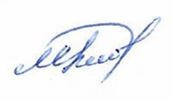 к.п.н., доцент	Абдакимова М.К.\ЦиклдисципКод дисцип.Наименование дисциплинКол.кред.Семестр1 курс1 курс1 курс1 курс1 курсКурс по выбору 1Курс по выбору 1Курс по выбору 1Курс по выбору 1Курс по выбору 1БДIGPRKИстория государства и права Республики Казахстан51БДKPRKКонституционное право РК51Курс по выбору 2Курс по выбору 2Курс по выбору 2Курс по выбору 2Курс по выбору 2БДMaiМайнор - https://www.keu.kz/ru/studentu/katalogi- elektivnykh-distsiplin.html51Курс по выбору 3Курс по выбору 3Курс по выбору 3Курс по выбору 3Курс по выбору 3БДMaiМайнор -https://www.keu.kz/ru/studentu/katalogi- elektivnykh-distsiplin.html52ЦиклдисципКод дисцип.Наименование дисциплинКол.кред.Семестр2 курс2 курс2 курс2 курс2 курсКурс по выбору 1Курс по выбору 1Курс по выбору 1Курс по выбору 1Курс по выбору 1БДBRBases of right53БДACLEAAnti-Corruption: legal and economic aspects53Курс по выбору 2Курс по выбору 2Курс по выбору 2Курс по выбору 2Курс по выбору 2БДAPRKАдминистративное право РК54БДGPRKГражданское право РККурс по выбору 3Курс по выбору 3Курс по выбору 3Курс по выбору 3Курс по выбору 3ПДIPИстория педагогики53ПДOSPОбщая и социальная педагогика53Курс по выбору 4БДMaiМайнор -https://www.keu.kz/ru/studentu/katalogi- elektivnykh-distsiplin.html53Курс по выбору 5ПДMaiМайнор -https://www.keu.kz/ru/studentu/katalogi- elektivnykh-distsiplin.html54